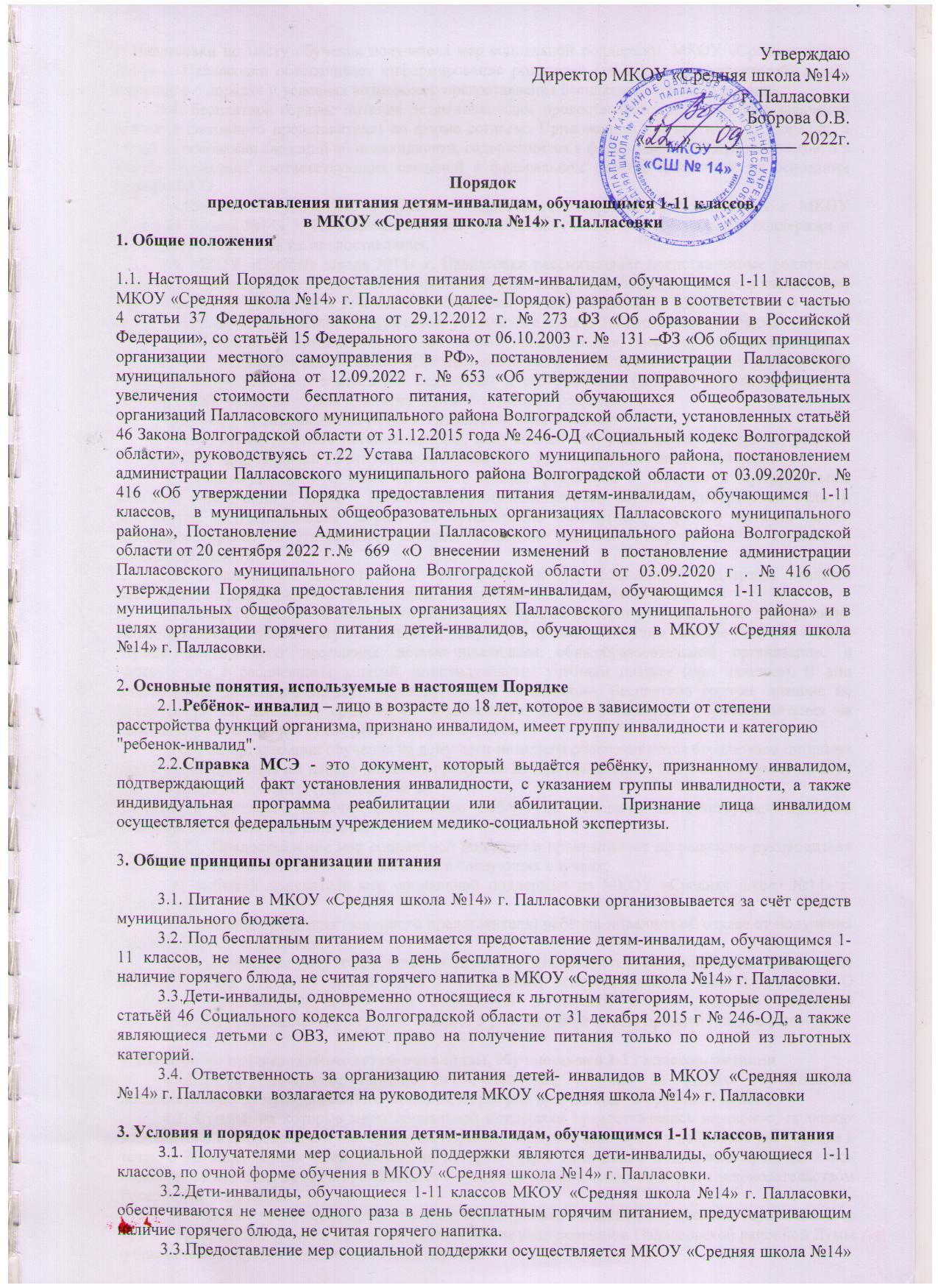 УтверждаюДиректор МКОУ «Средняя школа №14»г. Палласовки__________  Боброва О.В.«____» ___________ 2022г.Порядокпредоставления питания детям-инвалидам, обучающимся 1-11 классов, в МКОУ «Средняя школа №14» г. Палласовки1. Общие положения1.1. Настоящий Порядок предоставления питания детям-инвалидам, обучающимся 1-11 классов, в МКОУ «Средняя школа №14» г. Палласовки (далее- Порядок) разработан в в соответствии с частью 4 статьи 37 Федерального закона от 29.12.2012 г. № 273 ФЗ «Об образовании в Российской Федерации», со статьёй 15 Федерального закона от 06.10.2003 г. №  131 –ФЗ «Об общих принципах организации местного самоуправления в РФ», постановлением администрации Палласовского муниципального района от 12.09.2022 г. № 653 «Об утверждении поправочного коэффициента увеличения стоимости бесплатного питания, категорий обучающихся общеобразовательных организаций Палласовского муниципального района Волгоградской области, установленных статьёй 46 Закона Волгоградской области от 31.12.2015 года № 246-ОД «Социальный кодекс Волгоградской области», руководствуясь ст.22 Устава Палласовского муниципального района, постановлением администрации Палласовского муниципального района Волгоградской области от 03.09.2020г.  № 416 «Об утверждении Порядка предоставления питания детям-инвалидам, обучающимся 1-11 классов,  в муниципальных общеобразовательных организациях Палласовского муниципального района», Постановление  Администрации Палласовского муниципального района Волгоградской области от 20 сентября 2022 г.	№ 669 «О внесении изменений в постановление администрации Палласовского муниципального района Волгоградской области от 03.09.2020 г . № 416 «Об  утверждении Порядка предоставления питания детям-инвалидам, обучающимся 1-11 классов, в муниципальных общеобразовательных организациях Палласовского муниципального района» и в целях организации горячего питания детей-инвалидов, обучающихся  в МКОУ «Средняя школа №14» г. Палласовки.2. Основные понятия, используемые в настоящем Порядке2.1.Ребёнок- инвалид – лицо в возрасте до 18 лет, которое в зависимости от степени расстройства функций организма, признано инвалидом, имеет группу инвалидности и категорию "ребенок-инвалид".2.2.Справка МСЭ - это документ, который выдаётся ребёнку, признанному инвалидом, подтверждающий  факт установления инвалидности, с указанием группы инвалидности, а также индивидуальная программа реабилитации или абилитации. Признание лица инвалидом осуществляется федеральным учреждением медико-социальной экспертизы.3. Общие принципы организации питания3.1. Питание в МКОУ «Средняя школа №14» г. Палласовки организовывается за счёт средств муниципального бюджета.3.2. Под бесплатным питанием понимается предоставление детям-инвалидам, обучающимся 1-11 классов, не менее одного раза в день бесплатного горячего питания, предусматривающего наличие горячего блюда, не считая горячего напитка в МКОУ «Средняя школа №14» г. Палласовки.  3.3.Дети-инвалиды, одновременно относящиеся к льготным категориям, которые определены статьёй 46 Социального кодекса Волгоградской области от 31 декабря 2015 г № 246-ОД, а также являющиеся детьми с ОВЗ, имеют право на получение питания только по одной из льготных категорий.3.4. Ответственность за организацию питания детей- инвалидов в МКОУ «Средняя школа №14» г. Палласовки  возлагается на руководителя МКОУ «Средняя школа №14» г. Палласовки3. Условия и порядок предоставления детям-инвалидам, обучающимся 1-11 классов, питания 3.1. Получателями мер социальной поддержки являются дети-инвалиды, обучающиеся 1-11 классов, по очной форме обучения в МКОУ «Средняя школа №14» г. Палласовки.3.2.Дети-инвалиды, обучающиеся 1-11 классов МКОУ «Средняя школа №14» г. Палласовки, обеспечиваются не менее одного раза в день бесплатным горячим питанием, предусматривающим наличие горячего блюда, не считая горячего напитка. 3.3.Предоставление мер социальной поддержки осуществляется МКОУ «Средняя школа №14» г. Палласовки по месту обучения получателя мер социальной поддержки. МКОУ «Средняя школа №14» г. Палласовки обеспечивает информирование родителей (законных представителей) детей-инвалидов о порядке и условиях возможного предоставления бесплатного горячего питания.3.4. Бесплатное горячее питание детям-инвалидам предоставляется на основании заявления родителя (законного представителя) по форме согласно Приложению 1 к настоящему Порядку, а также на основании сведений об инвалидности, содержащихся в федеральном реестре инвалидов, а в случае отсутствия соответствующих сведений в федеральном реестре инвалидов, на основании справки МСЭ.3.5.Документы, указанные в пункте 3.4 настоящего Порядка, представляются в МКОУ «Средняя школа №14» г. Палласовки по месту учёбы получателя мер социальной поддержки и регистрируются в день их предоставления.3.6. МКОУ «Средняя школа №14» г. Палласовки рассматривает представленные родителем (законным представителем) документы, принимает решение о назначении (об отказе в назначении) мер социальной поддержки в течение 3 рабочих дней со дня регистрации МКОУ «Средняя школа №14» г. Палласовки заявления и документов, указанных в пункте 3.4 настоящего Порядка. 3.7. Решение о предоставлении (об отказе представления) мер социальной поддержки оформляется локальным актом МКОУ «Средняя школа №14» г. Палласовки. Решение доводится до сведения получателя мер социальной поддержки и его родителя (законного представителя) в течение 3 рабочих дней со дня принятия соответствующего решения.3.8. МКОУ «Средняя школа №14» г. Палласовки обеспечивает: - подготовку списков детей-инвалидов, получателей мер социальной поддержки, ведение табеля посещения, сведений об отпущенном бесплатном горячем питании на каждый день;- ежемесячно до 3-го числа отчётного месяца формирует и передает в муниципальное казенное учреждение " ИАЦ " Палласовского муниципального района Волгоградской области документы, подтверждающие затраты на организацию бесплатного горячего питания детей-инвалидов (приказ об утверждении списков, списки по классам с информацией о количестве посещений, меню).3.9. Основаниями для отказа в предоставлении мер социальной поддержки является несоответствие обучающегося требованиям, указанным в п. 3.1 настоящего Порядка.          3.10. Меры социальной поддержки назначаются сроком на один учебный год со дня принятия решения о предоставлении мер социальной поддержки и предоставляются в течение учебного года за период фактического посещения детьми-инвалидами общеобразовательной организации, в соответствии с расписанием занятий, индивидуальным учебным планом (при наличии). В дни непосещения детьми-инвалидами образовательной организации, бесплатное горячее питание не предоставляется, денежные средства не возмещаются. Замена бесплатного горячего питания на денежные компенсации и сухие пайки не производится.           В случае организации обучения на дому дети-инвалиды обеспечиваются бесплатным питанием путем предоставления им набора пищевых продуктов из муниципального бюджета на сумму на 2022 год - 84 рубля 80 копеек.». (Приложение 2).Установить   кратность   выдачи   продуктового   набора   на   основании соответствующих приказов общеобразовательной организации.3.11. Предоставление мер социальной поддержки прекращается по решению руководителя МКОУ «Средняя школа №14» г. Палласовки в следующих случаях:а) выбытия получателя мер социальной поддержки из МКОУ «Средняя школа №14» г. Палласовки;б) заявления родителя (законного представителя) ребёнка-инвалида об отказе от получения мер социальной поддержки.Предоставление мер социальной поддержки прекращается на следующий день после издания МКОУ «Средняя школа №14» г. Палласовки соответствующего локального акта. О принятом решении получатель мер социальной поддержки и его родитель (законный представитель) уведомляются в срок не позднее 5 рабочих дней со дня принятия такого решения.4. Расходы на предоставление детям-инвалидам, обучающимся 1-11 классов, питания 4.1.Горячее бесплатное питание детям-инвалидам в день на одного обучающегося предоставляется из муниципального бюджета, из расчета на 2022 год - 84 рубля 80 копеек.4.2. Суммы, на которые меры социальной поддержки предоставлялись незаконно, подлежат возмещению в добровольном или судебном порядке.  В случае невозврата в добровольном порядке в течение 30 календарных дней суммы, на которую меры социальной поддержки представлялись незаконно, взыскание средств производится в судебном порядке в соответствии с законодательством Российской Федерации.4.3. Финансирование расходов на предоставление мер социальной поддержки осуществляется за счёт и в пределах средств, предусмотренных на эти цели решением Палласовской районной Думы о бюджете на текущий год и на плановый период. ПРИЛОЖЕНИЕ 1к Порядкупредоставления питания детям-инвалидам,обучающимся 1-11 классов,в МКОУ «Средняя школа №14» г. ПалласовкиДиректору МКОУ «СШ №14» г. Палласовки                                                                                     ___________________________________(Ф.И.О.директора)от _________________________________                                                                                   ___________________________________,(Ф.И.О.родителя (законного представителя)проживающего по адресу:                                                                                   ___________________________________                                                                                   ___________________________________                                                                                   паспортные данные _________________                                                                                   ___________________________________                                                                                   номер телефона: ____________________ЗаявлениеПрошу Вас предоставить моему сыну (моей дочери)  ________________________________________________________________________________________________________________________                                    (фамилия, имя,  класс обучения)бесплатное горячее питание, предусматривающее наличие горячего блюда, не считая горячего напитка. Я, ___________________________________________________________________________,Ф.И.О.в соответствие с Федеральным законом от 27 июля 2006 года № 153-ФЗ «О персональных данных» даю согласие на обработку и использование МКОУ «Средняя школа №14» г. Палласовки предоставленных в данном заявлении персональных данных в целях принятия решения о предоставлении моему сыну (моей дочери) бесплатного горячего питания.________________ 20___ г.                 _____________________________________ПРИЛОЖЕНИЕ 2к Порядкупредоставления питания детям-инвалидам,обучающимся 1-11 классов,в МКОУ «Средняя школа №14» г. ПалласовкиПримерный состав продуктового набора для обучающихся 1-11 классов МКОУ «Средняя школа №14» г. Палласовки, имеющих право на обеспечение бесплатным льготным питанием, в период установления нерабочих дней и (или) организации обучения с применением дистанционных технологий1) крупа, бобовые (в ассортименте);2) макароны;3) сахар;4) масло подсолнечное;5) масло сливочное;6) молоко;7) чай черный;8) какао;9) сок (в ассортименте);10) шоколадная плитка,11) мука;12) молоко сгущённое.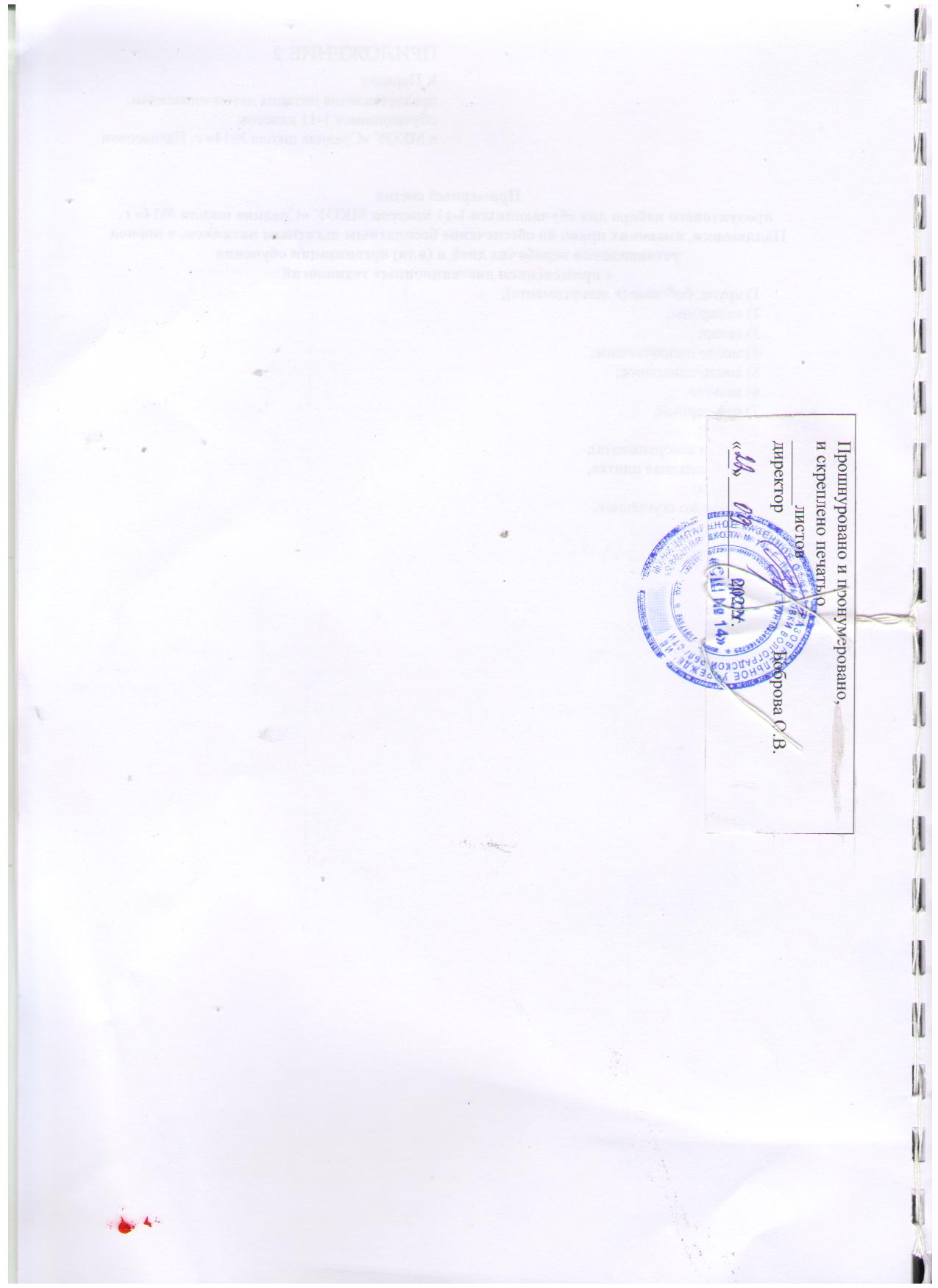 